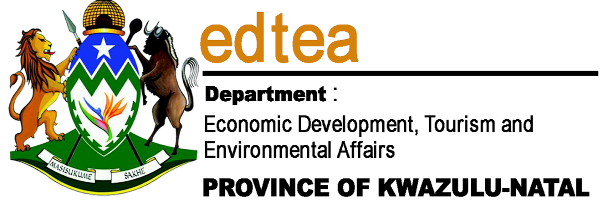 Appeal to the KwaZulu-Natal MEC for ECONOMIC DEVELOPMENT, TOURISM & ENVIRONMENTAL AFFAIRSAppeal in terms of the provisions of section 43 of the National Environmental Management Act, Act 107 of 1998 and the Environmental Impact Assessment Regulations, 2010DETAILS of the kwazulu-natal MEC for ECONOMIC DEVELOPMENT, TOURISM & ENVIRONMENTAL AFFAIRS:This notice may be posted, faxed, e-mailed or hand delivered to:DETAILS OF PROJECT(* Provide the applicable application reference number)ATTACHMENTSThis appeal must be accompanied by the following:a statement setting out the grounds of appeal;supporting documentation which is referred to in the appeal and which is not in the possession of the MEC; anda statement by the appellant indicating that regulation 60(2) or (3) (as the case may be) has been complied with.DETAILS OF APPELLANTFull names of AppellantMr. Euripides (Rico) EuripidouAddress of the appellantgroundWork - Friends of the Earth South Africa6 Raven StreetP.O. Box 2375, Pietermaritzburg,3201Telephone and fax number of the appellantTel: +27 33 342 5662Fax: +27 33 342 5665Signature of appellant26th January 2016DatePOSTAL/ FAX/ E-MAIL:PHYSICAL:Private Bag X001Bishopsgate4008, Durban	Tel:  031 310 5306Fax: 031 310 5416E-Mail:haresh.inderlall@kznedtea.gov.za(Haresh Inderlall)9th Floor, The Marine Building,22 Dorothy Nyembe Street,Durban4001 (For official use only)EIA/ Waste Management Licence/ Air Emission Licence Reference Number:Date Received:EIA Reference No:/ Waste Management Licence Reference No:/ Air Emission Licence Reference No:*DC/21/0024/2015Project description:Environmental authorisation for the use of alternative fuels and resources (AFR) at NPC SimumaProject description:Project description:Is the appellant the applicant for this project?YESNO     x